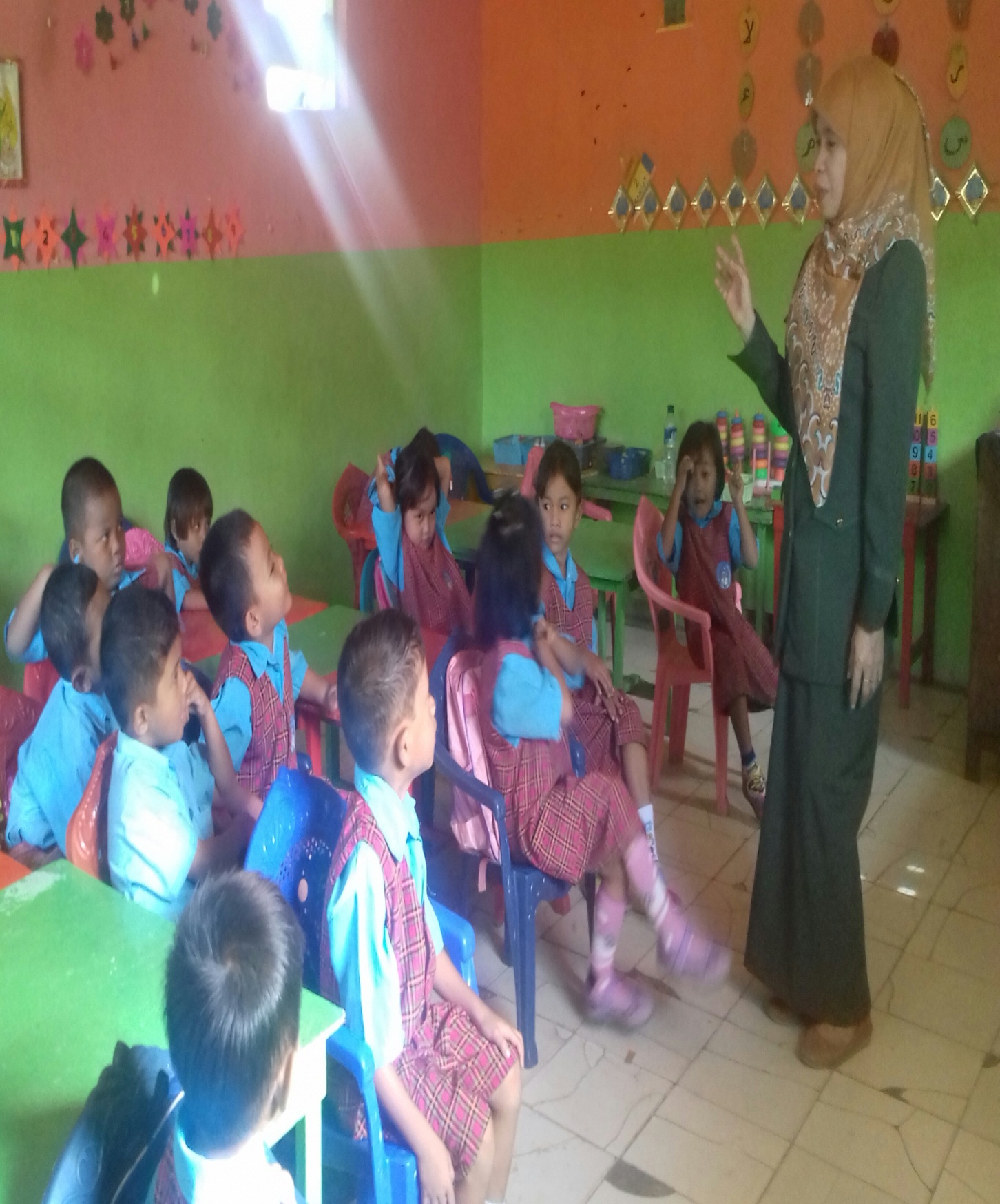 MENCERITAKAN PENGALAMAN ANAK TENTANG KEGIATAN PADA HARI LIBUR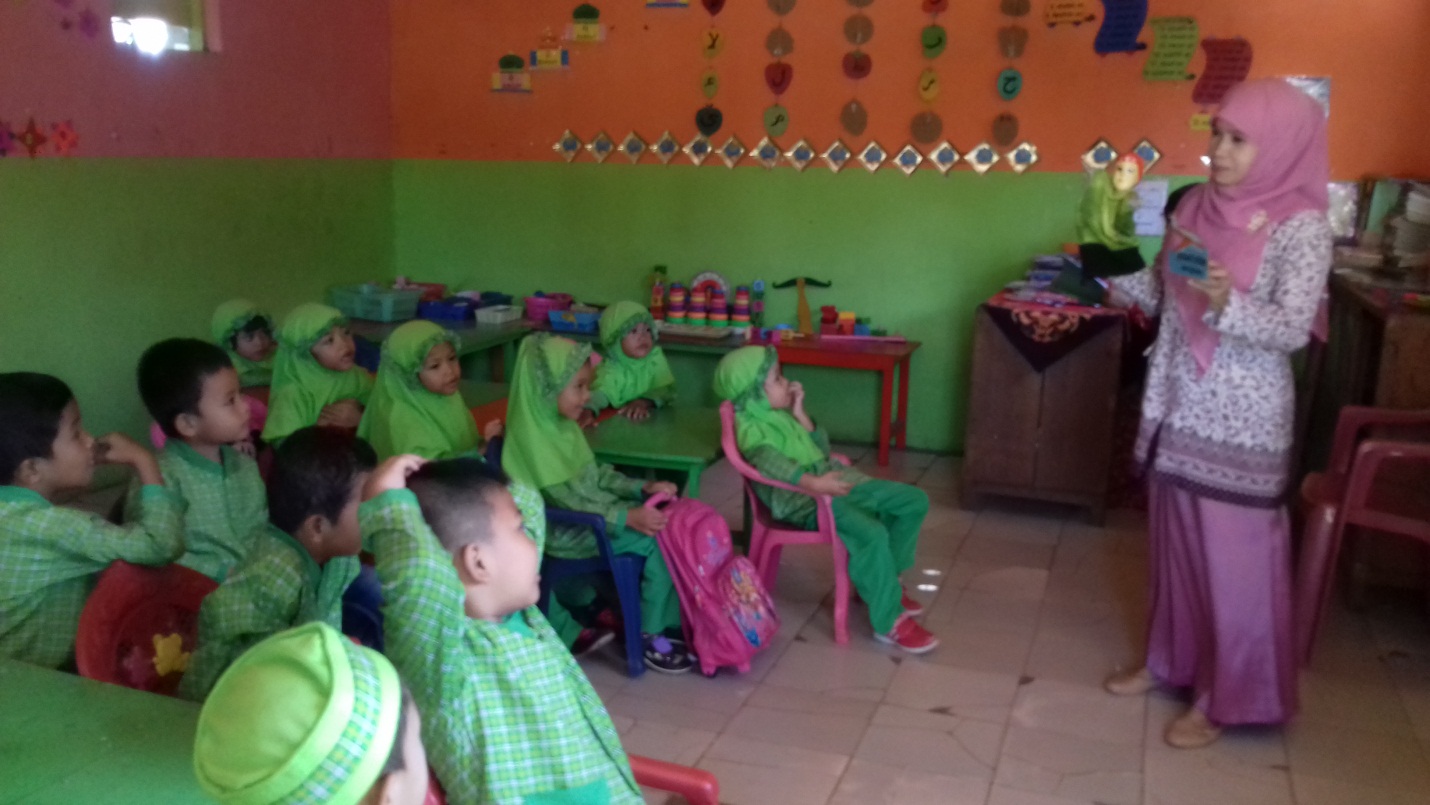 BERCERITA DENGAN MENGGUNAKAN BONEKA TANGAN TENTANG ANAK YANG BERANGKAT KE SUATU TEMPAT DENGAN MENGGUNAKAN PESAWAT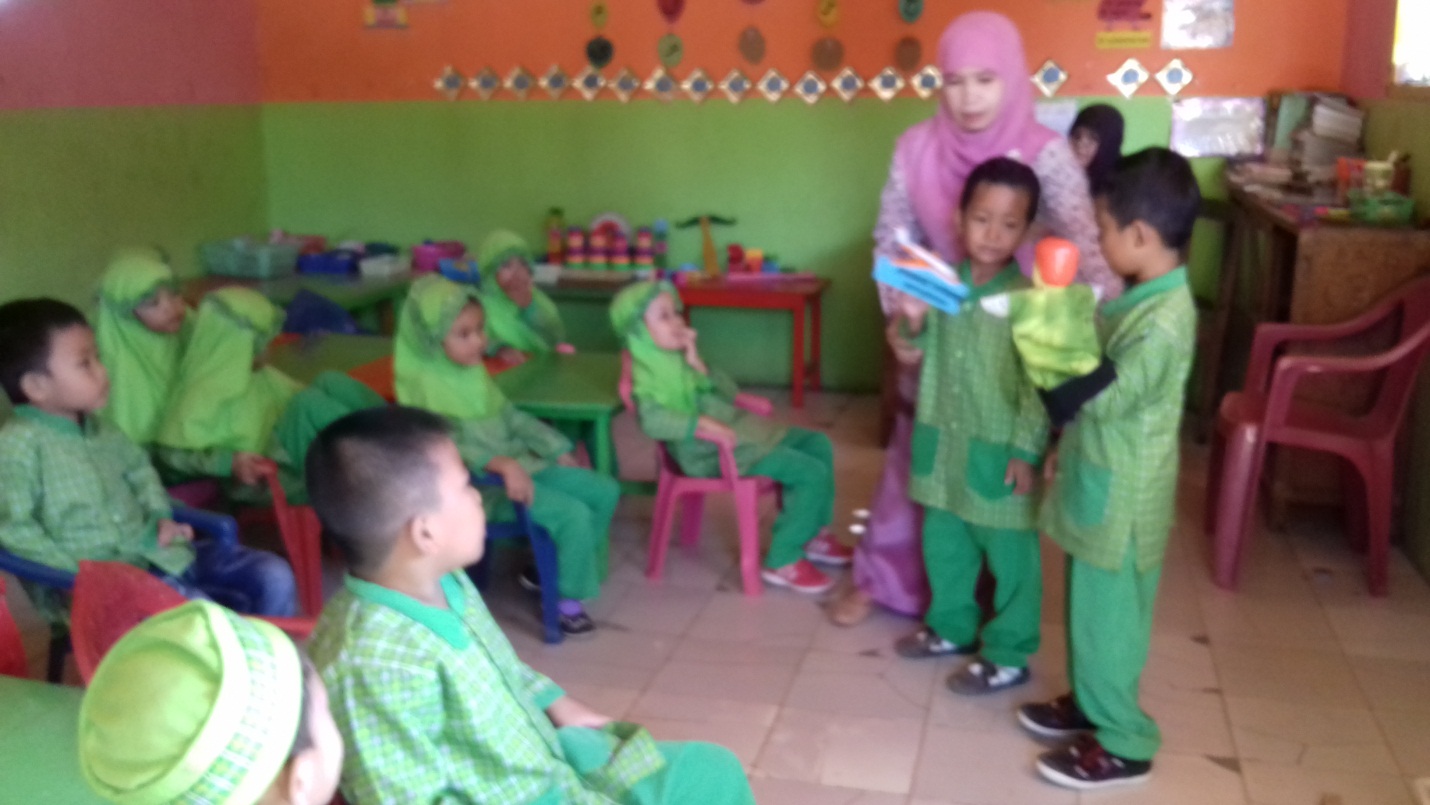 ANAK BERCERITA DENGAN MENGGUNAKAN BONEKA TANGAN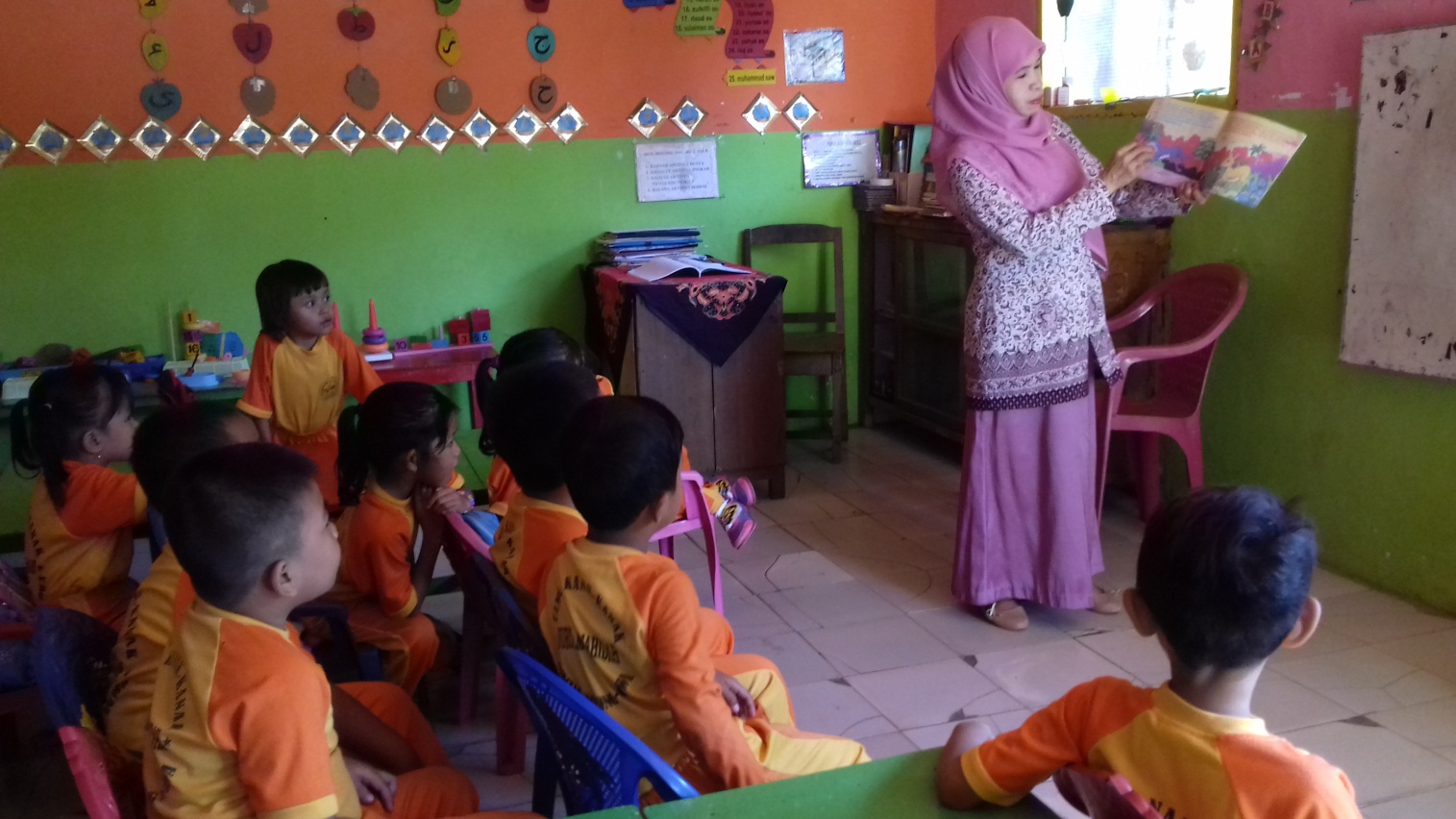 BERCERITA TENTANG ANAK YANG SUKA MEMBANTU TEMAN DENGAN MENGGUNAKAN BUKU CERITA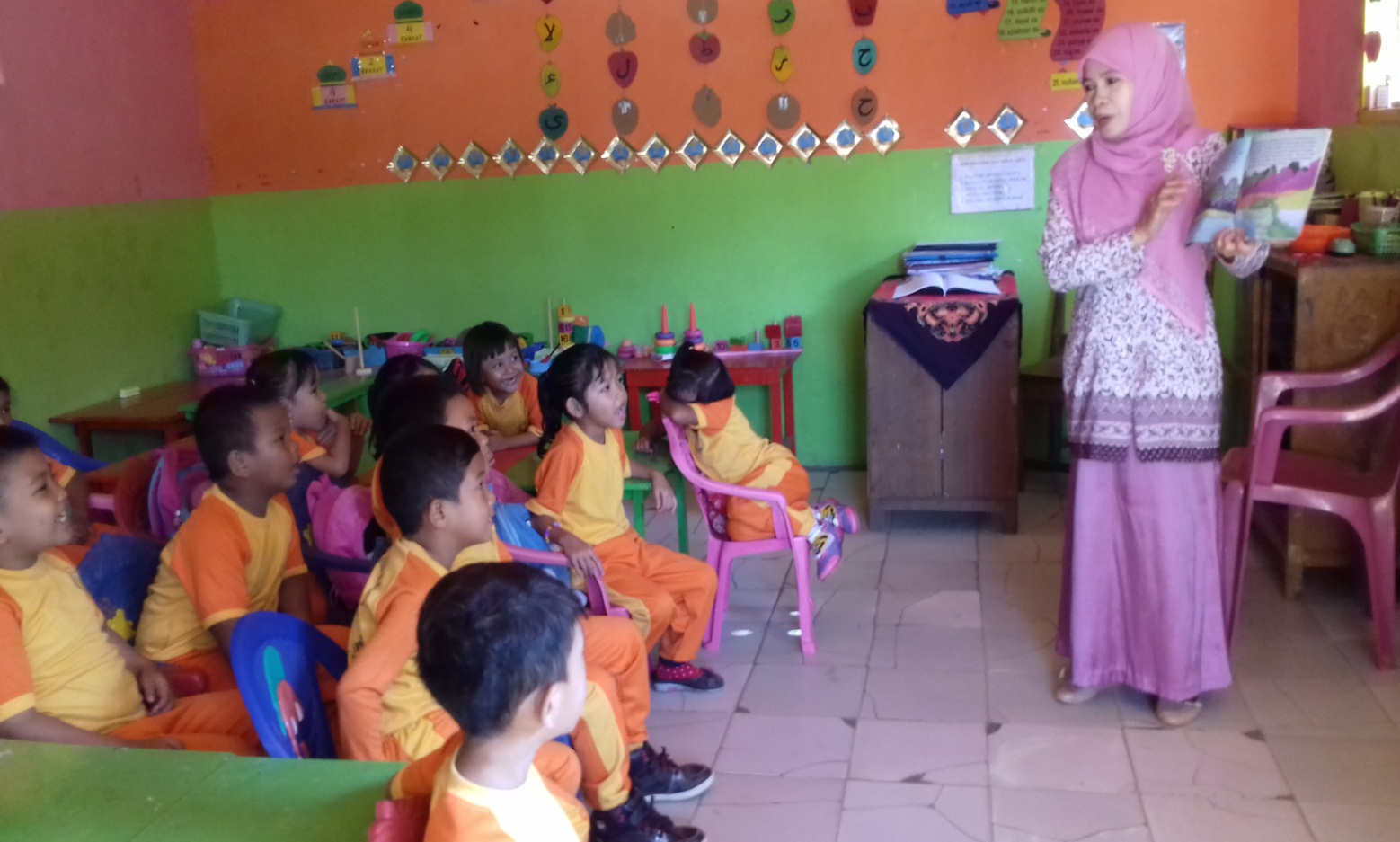 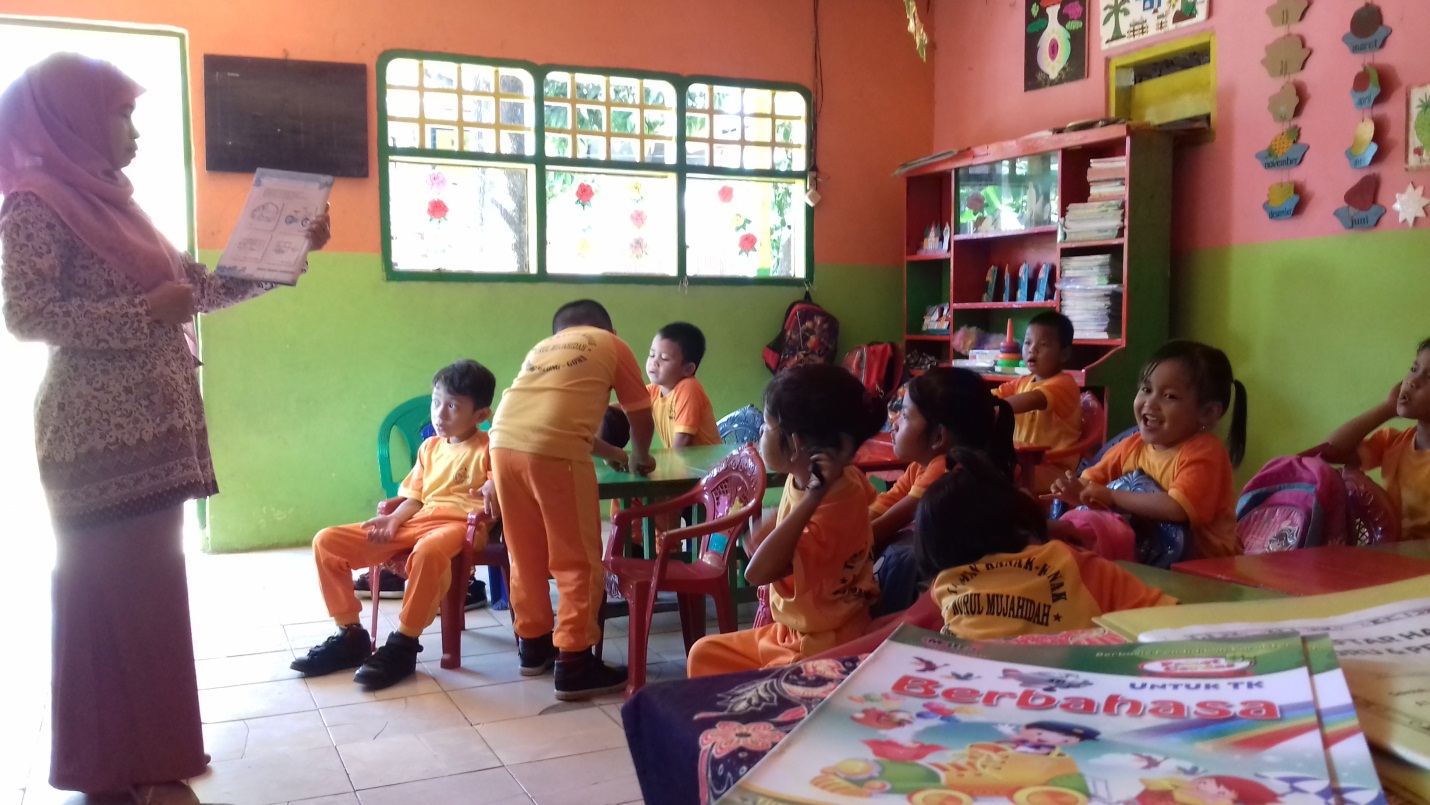 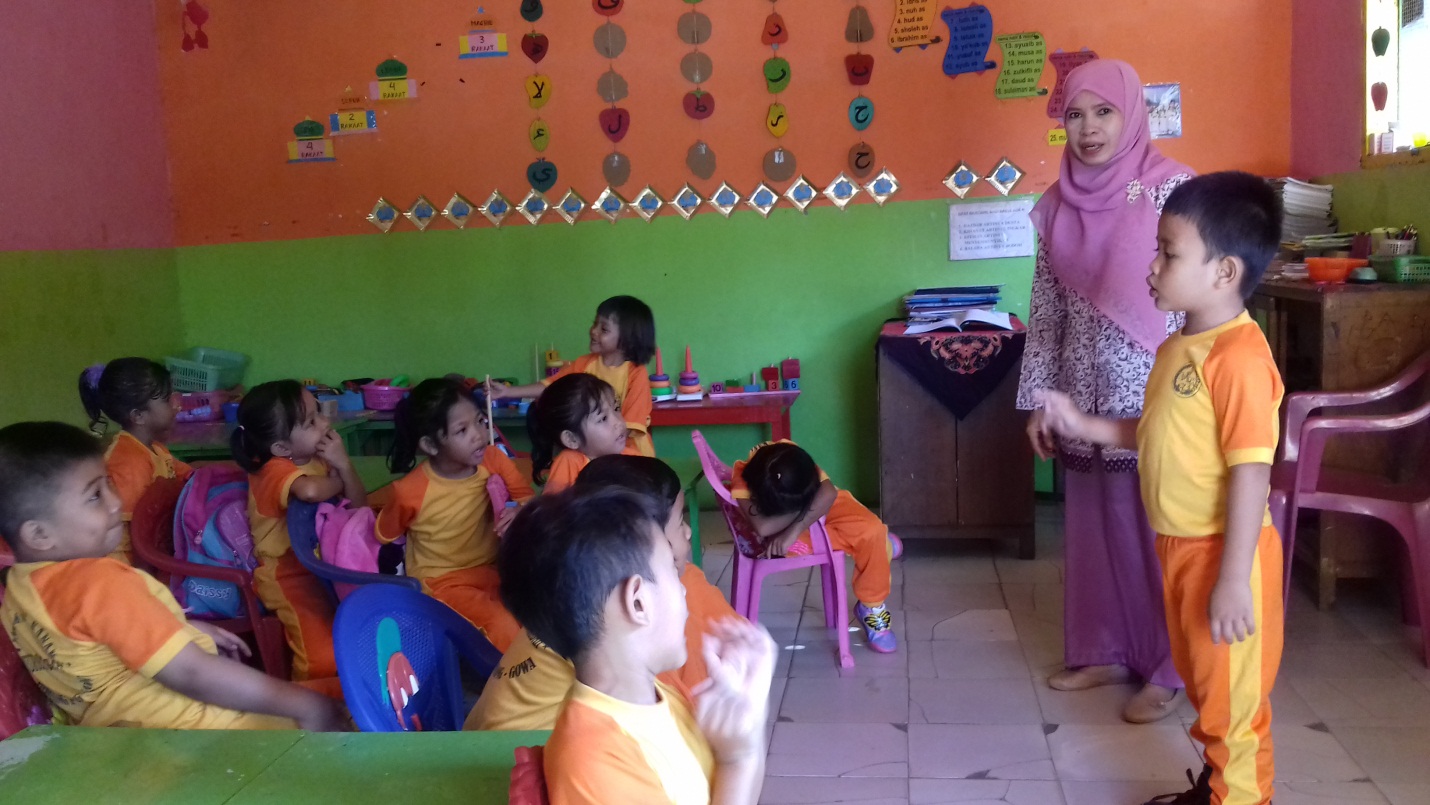 BERCERITA TENTANG LINGKUNGAN RUMAH YANG BERSIH DAN SEHAT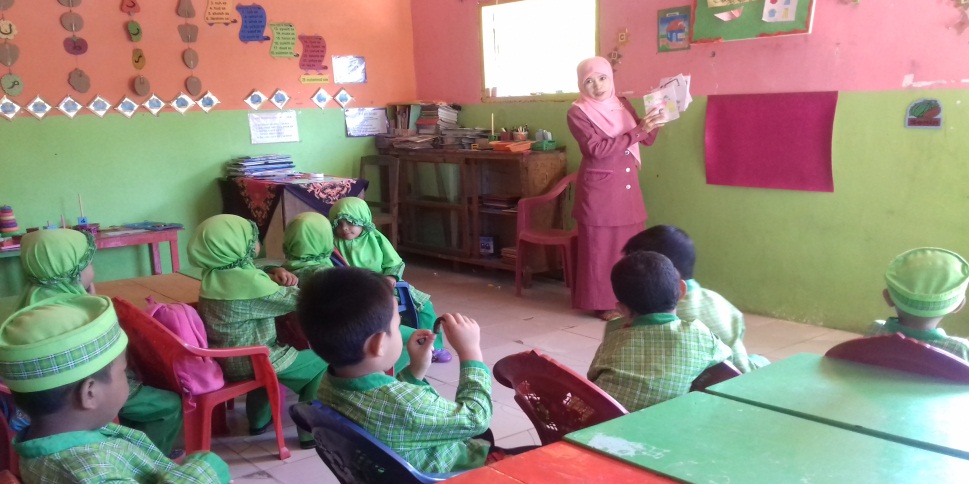 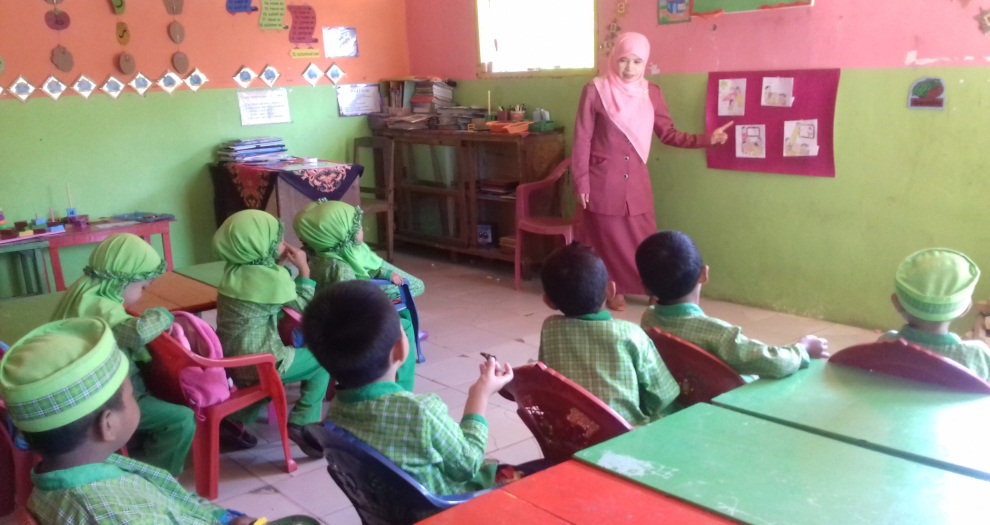 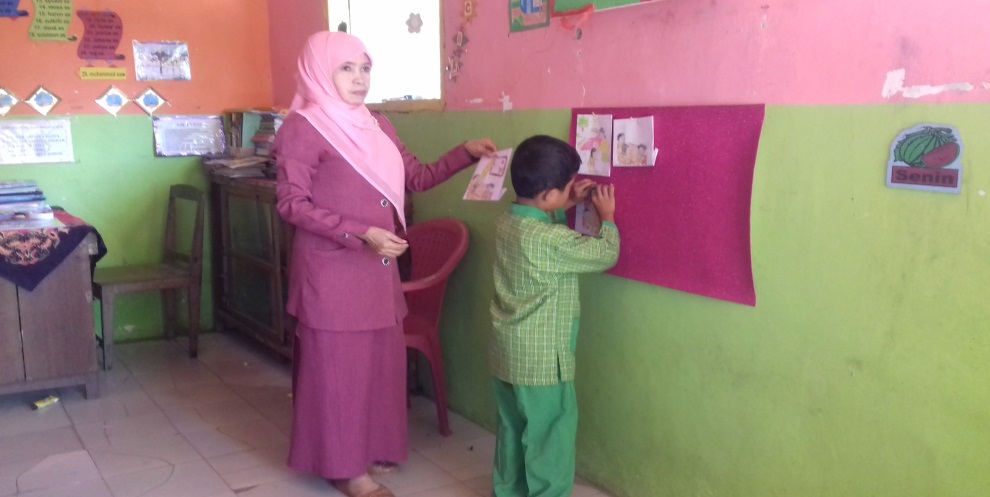 MENCERITAKAN KEGIATAN ANAK PADA SAAT TIBA DI SEKOLAH MISALNYA,BERSALAMAN DENGAN IBU GURU,LALU DUDUK DI KURSI,LALU BERDOA,KEMUDIAN BELAJAR (MENGGUNAKAN PAPAN PLANEL)